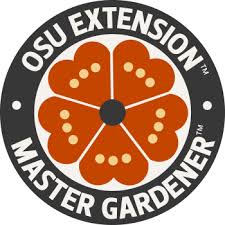 Board Meeting MinutesSeptember 1, 2020Present via zoomKelly Muller - PresidentRanee Webb - Past PresidentBetty Goergen - TreasurerAnn Capps - SecretaryDan Murphy - Member at LargeBrooke Edmunds - OSU ExtensionElizabeth Records - OSU ExtensionSusan MortonBrenda WinslowNancy MessmanApproval of MinutesThe minutes from the previous meeting were approved by the board as read.Presidents MessageKelly gave an update on the Demo Garden. There has been more vandalism from graffiti on one of the benches. One of the homeless people left trash in the garden. Larry Steele has been working on the irrigation. Produce has been delivered to FISH and St Mary's soup kitchen. There are lots of tomatoes. Betty will be moving the lavender to the south border of the Demo garden. The irrigation system needs quite a bit of work so we will be looking into having some of that work done. It is time to think about new board members. Elizabeth will send out a notice to current master gardeners to see if any are interested.Treasurers ReportAs of this date the current checkbook balance is $18,581.91. The current value of the CD is $10,093.68.Extension ReportBrooke will still need to approve in person activities. Currently it has been approved to work in the Waverly Garden and the Willamette Garden. However all social distancing measures must be in place. Cocoon cleaning classes will take place outdoors with social distancing. There will be a training video produced at the extension office. It will be made available for interested participants to view before they attend the cleaning class. Brooke brought up the possibility of small group garden tours. If anyone is interested in inviting folks into their garden they will need to contact Brooke at the extension office. There will be no new classes for Master Gardener Training in 2021. This applies to all counties. In place of the usual classes current Master Gardeners will be offered classes to keep the skills up. A survey will be sent out statewide to see what topics would be of interest. Brooke mentioned this a good time for the Master Gardener Associations to regroup and hopefully start out fresh in 2022.The Memorandum of Understanding regarding our relationship with the Linn County Fairgrounds is still in progress. Melinda Marian will make a new map of the Demo Garden to keep on record as we go forward with this process. Elizabeth would like all prospective Master Gardener interest forward to her. Bee InfoThe cocoon cleaning classes will be held outside with 8 people in attendance at a time. Rich said the harvest of cocoons this year is being affected by woodpeckers taking the male bees from the tubes. There will be a cocoon harvesting workshop held on line.The topic of the BEEVENT was discussed. There is a possibility of hosting an online BEEVENT in 2021. Meeting adjourned 1:48.Respectfully submitted,Ann Capps, Secretary